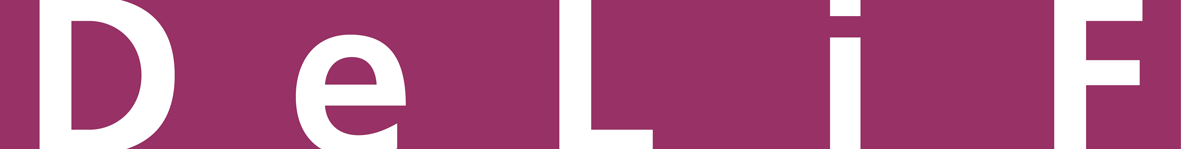 Anmeldung Intensivkurs Deutsch für Anfänger ohne VorkenntnisseBitte ankreuzen:Herbst 2023 	13. November - 15. Dezember 2023 				Winter 2024 	12. Februar - 15. März 2024						Frühling 2024	13. Mai - 14. Juni 2024						Sommer 2024	5. August - 6. September 2024 					jeweils 5 Wochen / 100 Lektionen / 20 Lektionen pro Woche / Montag – Freitag 13.30 - 17.00 UhrBitte ankreuzen: 		          Herr				  Frau Name:	.........................................................................................................................……..........Vorname:	.........................................................................................................................……..........Geburtsdatum:	.........................................................................................................................……..........Nationalität:	.........................................................................................................................……..........Adresse: 	.........................................................................................................................……..........	.........................................................................................................................……..........Telefon:	.........................................................................................................................……..........E-Mail:	.........................................................................................................................……..........Datum: ..........................................................	Unterschrift: ..........................................................................(Mit der Unterschrift des Anmeldeformulars erkläre ich, dass ich die allgemeinen Geschäftsbedingungen – www.delif.ch/agb.pdf – gelesen habe und diese akzeptiere.)schriftlich: DeLiF, Rue de Rome 9, CH-1700 Fribourg	                                       elektronisch:  info@delif.ch